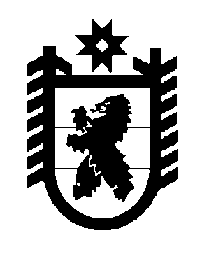 Российская Федерация Республика Карелия    ПРАВИТЕЛЬСТВО РЕСПУБЛИКИ КАРЕЛИЯПОСТАНОВЛЕНИЕот 6 апреля 2017 года № 111-Пг. Петрозаводск О распределении на 2017 годсубсидий местным бюджетам из бюджета Республики Карелия на реализацию мероприятий по поддержке обустройства мест массового отдыха населения (городских парков) В соответствии со статьей 9 Закона Республики Карелия от 21 декабря 2016 года № 2083-ЗРК «О бюджете Республики Карелия на 2017 год и на плановый период 2018 и 2019 годов» Правительство Республики Карелия 
п о с т а н о в л я е т:Установить распределение на 2017 год субсидий местным бюджетам из бюджета Республики Карелия на реализацию мероприятий по поддержке обустройства мест массового отдыха населения (городских парков) согласно приложению.Временно исполняющий обязанностиГлавы Республики Карелия                                                     А.О. ПарфенчиковПриложениек постановлению Правительства Республики Карелияот 6 апреля 2017 года № 111-П    Распределение на  2017 годсубсидий местным бюджетам из бюджета Республики Карелия на реализацию мероприятий по поддержке обустройства мест массового отдыха населения (городских парков) (тыс. рублей)_____________№п/пМуниципальное образованиеСумма№п/пМуниципальное образованиеСуммаКостомукшский городской округ407,100Беломорский муниципальный район, в том числе239,800Беломорское городское поселение239,800Кемский муниципальный район, в том числе268,100Кемское городское поселение268,100Кондопожский муниципальный район, в том числе597,500Кондопожское городское поселение597,500Лахденпохский муниципальный район, в том числе200,100Лахденпохское городское поселение200,100Медвежьегорский муниципальный район, в том числе290,800Медвежьегорское городское поселение290,800Олонецкий муниципальный район, в том числе249,100Олонецкое городское поселение249,100Питкярантский муниципальный район, в том числе272,700Питкярантское городское поселение272,700Пудожский муниципальный район, в том числе297,700Пудожское городское поселение297,700Сегежский муниципальный район, в том числе408,200Сегежское городское поселение  408,200Сортавальский муниципальный район, в том числе395,800Сортавальское городское поселение395,800Суоярвский муниципальный район, в том числе201,828Суоярвское городское поселение201,828Итого 3828,728